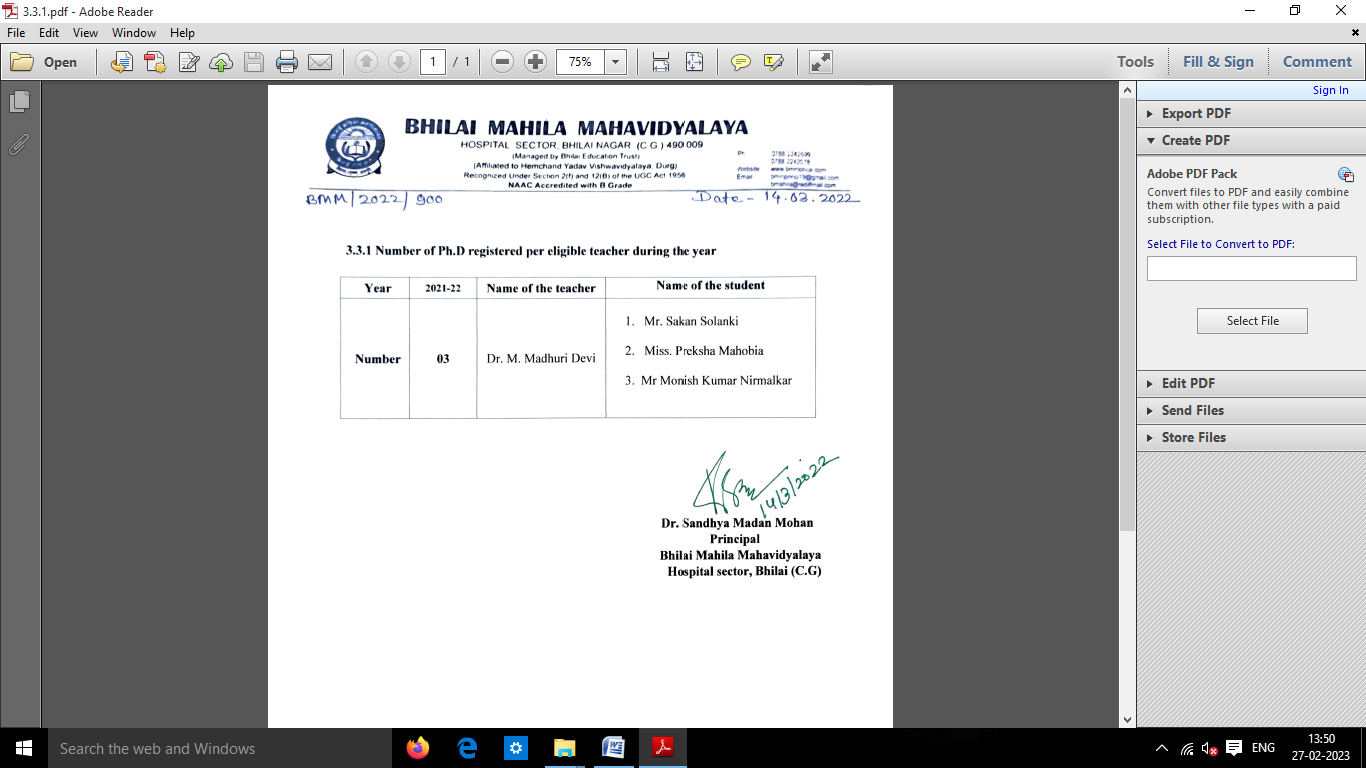 3.3.1Number of Ph.D. Students registered under the supervisor- : RDC Letters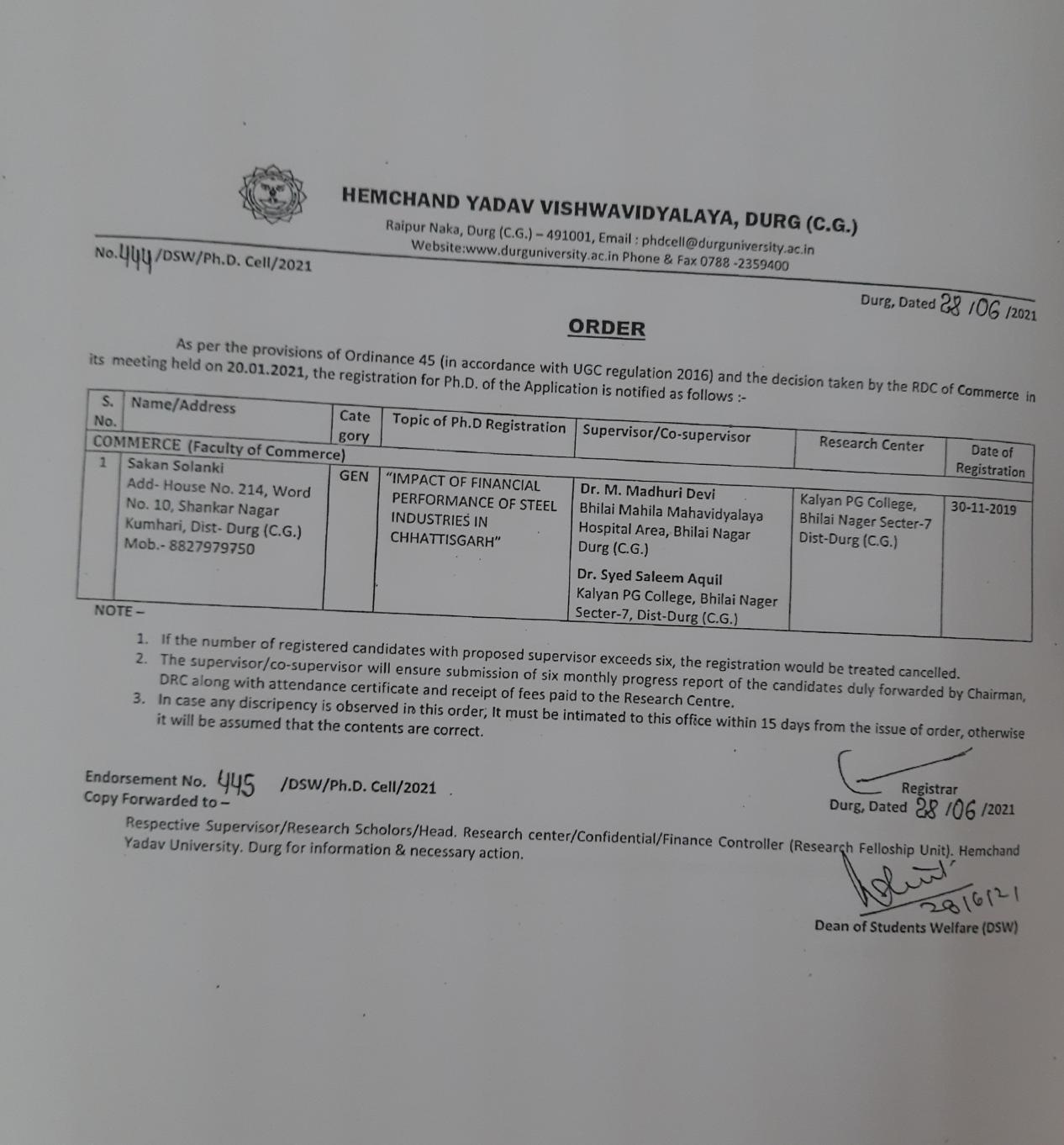 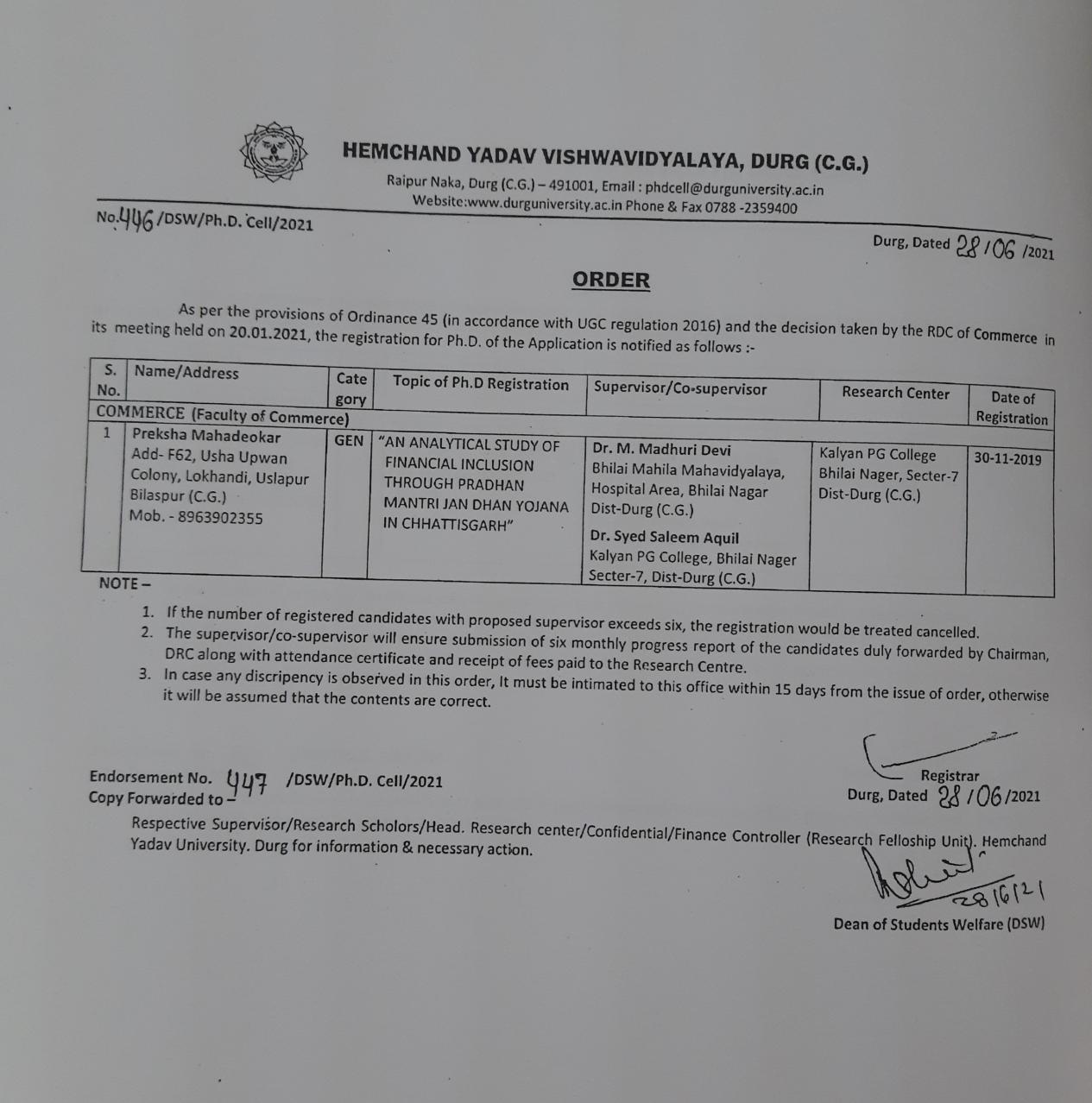 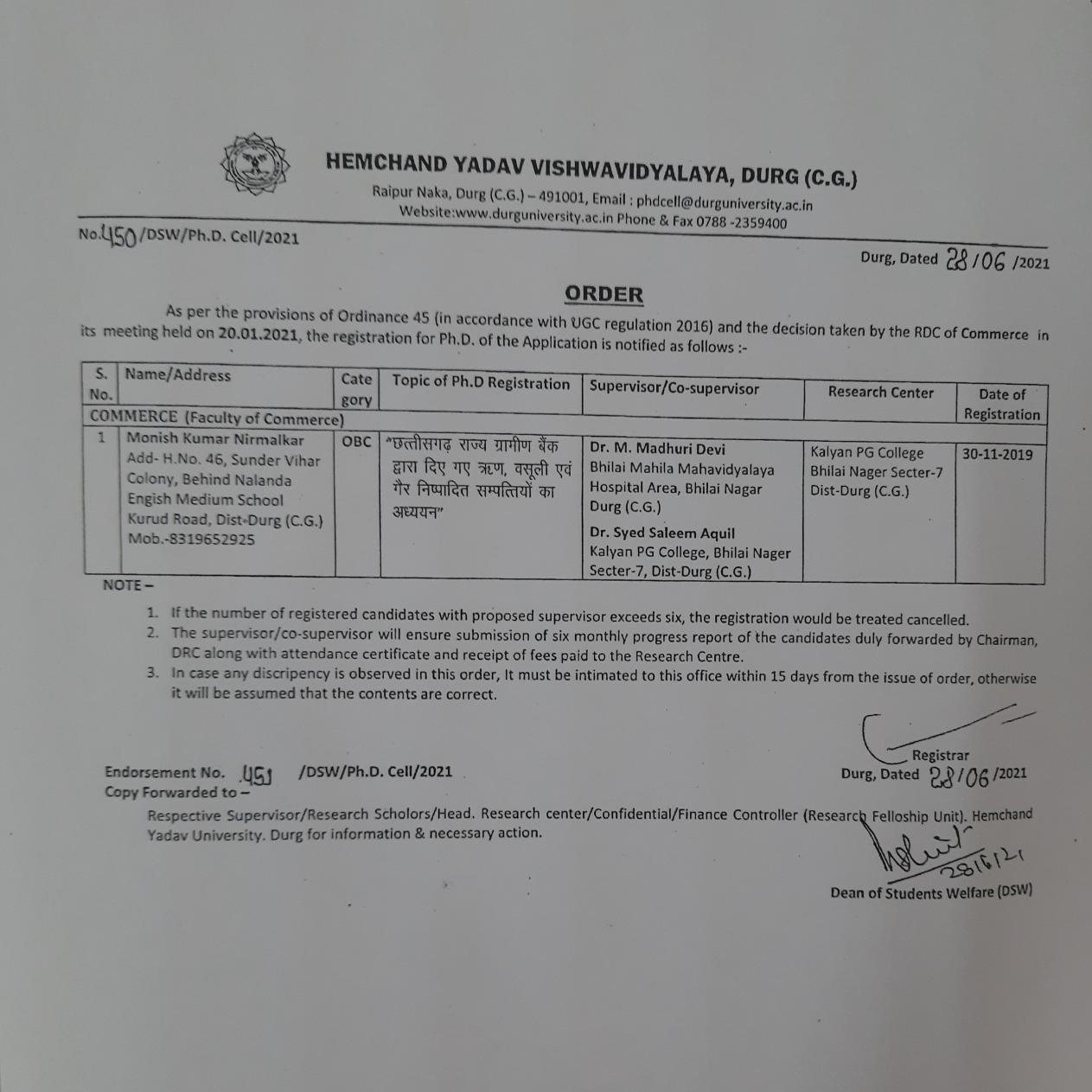 